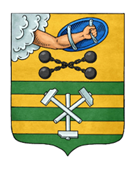 ПЕТРОЗАВОДСКИЙ ГОРОДСКОЙ СОВЕТ19 сессия 28 созываРЕШЕНИЕот 23 ноября 2018 г. № 28/19-402О награждении Почетной грамотой Петрозаводского городского Совета Хрыкиной Е.Ю. В соответствии с пунктом 7 Положения «О Почетной грамоте Петрозаводского городского Совета», утвержденного Решением Петрозаводского городского Совета от 17.12.2002 № XXIV/XXX-400, на основании ходатайства Председателя Петрозаводского городского Совета Петрозаводский городской СоветРЕШИЛ:Наградить Почетной грамотой Петрозаводского городского Совета Хрыкину Елену Юрьевну, директора ООО «РАЙОН», за вклад в реализацию проекта по обеспечению уличным освещением микрорайона «Большая Медведица», успешное взаимодействие с органами местного самоуправления Петрозаводского городского округа.ПредседательПетрозаводского городского Совета                                             Г.П. Боднарчук